Holy Trinity Church, Bicton - FUN DAY 2024“Teddy Bear Drop and Baking competition” – SATURDAY 29th June, 2024 at 11amENTRY FORM             NAME/S                                 ………………………………………………………………….             CONTACT NUMBER              ………………………………………………………………….TO ENTER/RULES (Open to friends & family – everyone welcome)A little help allowed in Category 1You are permitted to enter more than 1 category. One entry per category per person/teamBring your culinary delights (covered) to Bicton Church, between 9 and 10am LATEST on the day for judging at 11am. Label plates on reverse for safe return. Exhibits will be able to be viewed at 11.30am.Entry Forms available from Wendy Horan Tel 01743 850237 or via email wm@horanhome.com or Clare Dixon Tel 01743 361906or via email aston_mild@hotmail.comEntry Forms to be completed and returned, together with your entry fee of £1 per category by Friday, 31st May to Wendy or Clare at the above addresses. Prizes for first and runner up will be awarded in all categories.You must be prepared to donate your entry to be sold on the day.  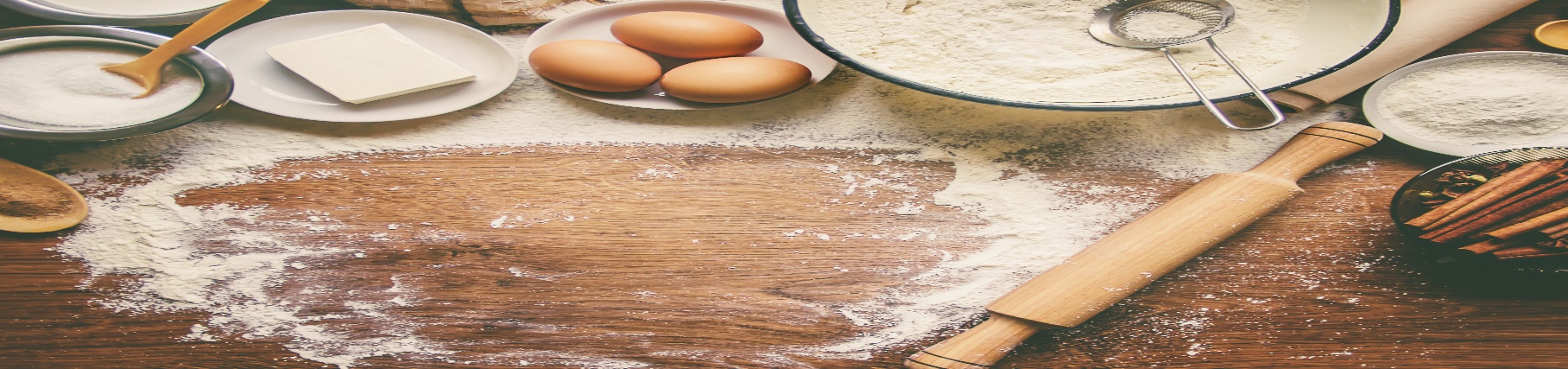 PleaseTickCategoryEntry: £1 per Category(use separate Entry Form for each person/team entering)Entry: £1 per Category(use separate Entry Form for each person/team entering)1Children, 5 yrs and under(a little help allowed)6 Decorated Biscuits (pre bought digestives)2Juniors, 6-11 yrs6 Cup Cakes3Seniors, 12-15 yrsTray Bake4Open to EveryoneDeath by Chocolate (make and decorate any kind of chocolate cake)5Open to EveryoneClassic Victoria Sponge (no other filling except raspberry jam – only dust with caster sugar6Open to EveryoneQuiche filling of your choice7Open to Everyone“Free From” Bake(Please list ingredients used on back of form)8Open to EveryoneInspire Us! Decorated a cake for aTeddy Bear’s Picnic